Конспект занятия в подготовительной группе по обучению грамоте на тему «Слог и ударение».МОУ Детский сад №3 «Радуга»Воспитатель: Петрова Ю.Н.Интеграция образовательных областей:«Речевое развитие», «Познавательное развитие», «Социально-коммуникативное развитие».Цели: Вызвать у детей стойкий интерес к занятиям по подготовке к обучению грамоте.Дать понятие об ударении и ударном слоге.Задачи:Упражнять в определении ударного слога.Закреплять умение делить слова на слоги.Закреплять умение проводить слоговой  анализ слов, работать над предложением.Развивать коммуникативные навыки.Материал:Иллюстрация Буратино, предметные картинки, пособие «Звуковые часы», кубики и палочки.Ход занятия.Организационный момент.Садятся те, кто назовёт слово, состоящее из одного слога.Повторение изученного о предложении, слове, слоге.Ребята, кого вы видите на картинке?Что делает мальчик?Составьте предложение по схеме. («Мальчик читает книгу»)Составьте схему к предложению у себя в тетрадяхИз чего состоит предложение? (Из слов.)Посчитайте, сколько слов в предложении? (Три.)Какое первое слово, второе, третье? Как обозначим каждое слово? Какой знак поставим в конце предложения? Почему?Можем ли мы разделить слова на части? Как называются эти части? (Слоги.)Произнесите первое слово по слогам. Определите количество слогов. Как показать это на схеме? (Далее проводится аналогичная работа с каждым словом).Ребята, хотите узнать, какую книгу читает мальчик? (Демонстрация книги А. Толстого «Приключение Буратино»).Вам знакома эта книга? А вы знаете, когда Буратино учился говорить, он не мог произнести сразу всё слово целиком, а говорил по слогам. Давайте с вами представим, что я папа Карло, а вы Буратино. Я буду называть слово целиком, а вы по слогам (па-па, ру-ка, Бу-ра-ти-но и др.)Введение понятия «Ударение».Так как Буратино умеет говорить по слогам, сегодня он будет моим помощником. (Воспитатель показывает детям слайд с картинкой  Буратино).Буратино хочет проверить, как вы научились делить слова на слоги. Он приготовил вам такое задание: «Поставьте слова парами». (На магнитной доске выставлены картинки: пенал, ручка, карандаш, линейка). Нужно найти слова с равным количеством слогов.Что нарисовано на этой картинке? (Ручка).Проговорите по слогам. Сколько слогов? (Два). (Составление схемы под картинкой).Что на этой картинке? (Карандаш). Сколько слогов? (Три). Можно поставит в пару эти слова? (Нет). Картинка располагается отдельно, записывается схема слова. После анализа остальных слов, картинки раскладываются попарно.Чем похожи слова в первой паре? (имеют два слога). А одинаковы ли они по произношению?Прослушайте слово «ручка». Какой из слогов произносится с большей силой голоса, т.е. более громко, протяжно? (Первый «руч»). Этот слог произносится с  ударением в голосе, является ударным. Произнесите слово «ручка», выделив ударный слог. На схеме ударный слог обозначается так. (Показ). Это знак ударения. Какой слог был ударным в слове «ручка» (Первый).Послушайте слово «пенал». Какой слог произносится более громко, протяжно, т.е. с  ударением? (Второй).Итак, эти слова похожи, но не одинаковы. Чем же они отличаются? (Местом ударения). (Аналогично проводится работа со второй парой слов).Чтобы не ошибиться и правильно поставить ударение в слове, нужно как бы пропеть или окликнуть предмет. «ли-са-а-а»! «со-ба-а-а-ка»! и др..Иногда ударение может изменить смысл слова. Вот, посмотрите: рассматривания рисунка  «кружки и кружки», дети выясняют значение этих словФизкультминутка.Буратино потянулся,Раз нагнулся,Два нагнулся,Руки в стороны развёл,Ключик видно не нашёл,Чтобы ключик нам достать,Нужно на носочки встать.Упражнение в выделении ударного слога.А теперь про удареньеСочиним стихотворенье:Ударный слог, ударный слог…Он назван так недаром.Эй, невидимка – молоток.Отметь его ударом!И молоток стучит, стучит, И чётко речь моя звучит.Следи за поведеньем молотка.Держи в руках его, озорника!Буратино предлагает вам поиграть. Посмотрите, что он нам принёс. (Кубики и палочку). Кубики будут обозначать слоги, а палочки наш ударный молоточек. Кто первым хочет начать игру? (Один ребёнок становится лицом к детям). Я называю слово «книга». Сколько в нём слогов? Сколько кубиков надо взять? Какой слог обозначает первый кубик? Второй? А теперь найдём ударный слог, ударим его молоточком. Какой это слог? (Первый). Кто хочет продолжить игру? (Проводится аналогичная игра со словами «стол», «тетрадь», «точилка»).Звуковой, слоговой анализ.Буратино очень любит загадки и  хочет их   загадать вам.Рук нет, а строить умеет. (Птицы)В воде купался, а сухой остался. (Гусь)Если б не было его, не сказали б ничего.  (Язык)Одной ручкой всех встречает, другой ручкой провожает. (Дверь)Весит груша, нельзя скушать.  (Лампочка)Буратино что-то поглядывает на часы, быть может, он торопится? Нет, наоборот, он просто ещё не наигрался, ведь часы то не простые, а звуковые. А называется эта игра «Найди пару». Выставляется пособие «Звуковые часы». Дети объединяют слова в пары, определяется ударный слог.Итог занятия.Кто напомнит нам с Буратино тему сегодняшнего занятия? Какая была тема? Как можно определить ударный слог?На следующем занятии мы продолжим изучение темы «Ударение».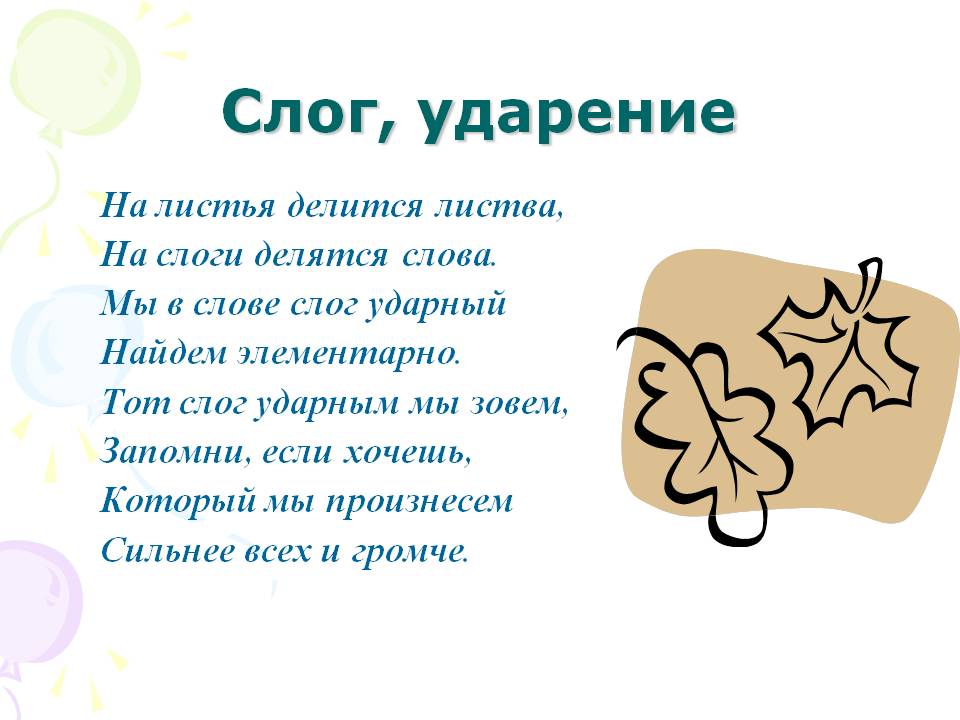 Литература.Е.А. Пожиленко «Волшебный мир звуков и слов».Приложение 1: Картинки для дидактической игры «Звуковые часы» с заданием «Найди пару»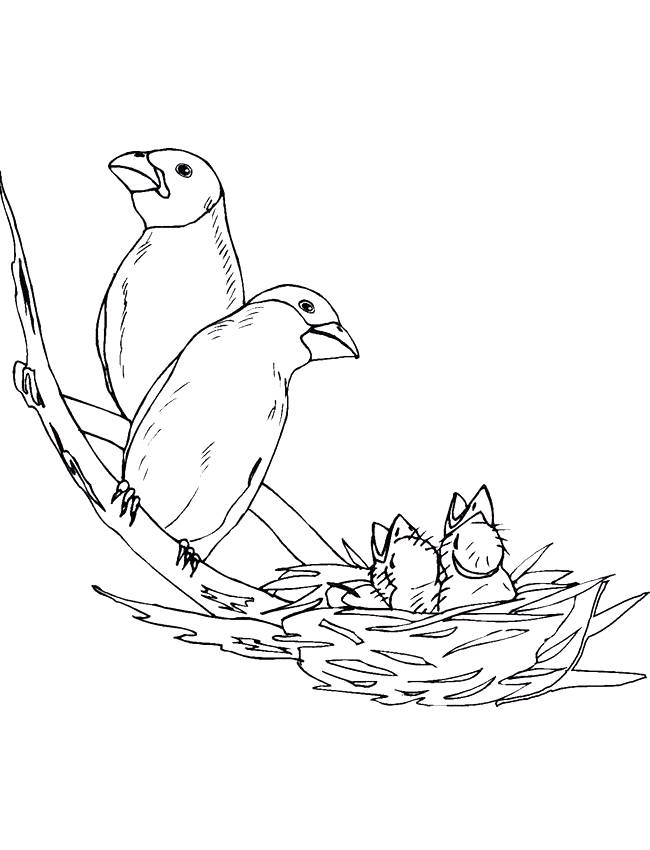 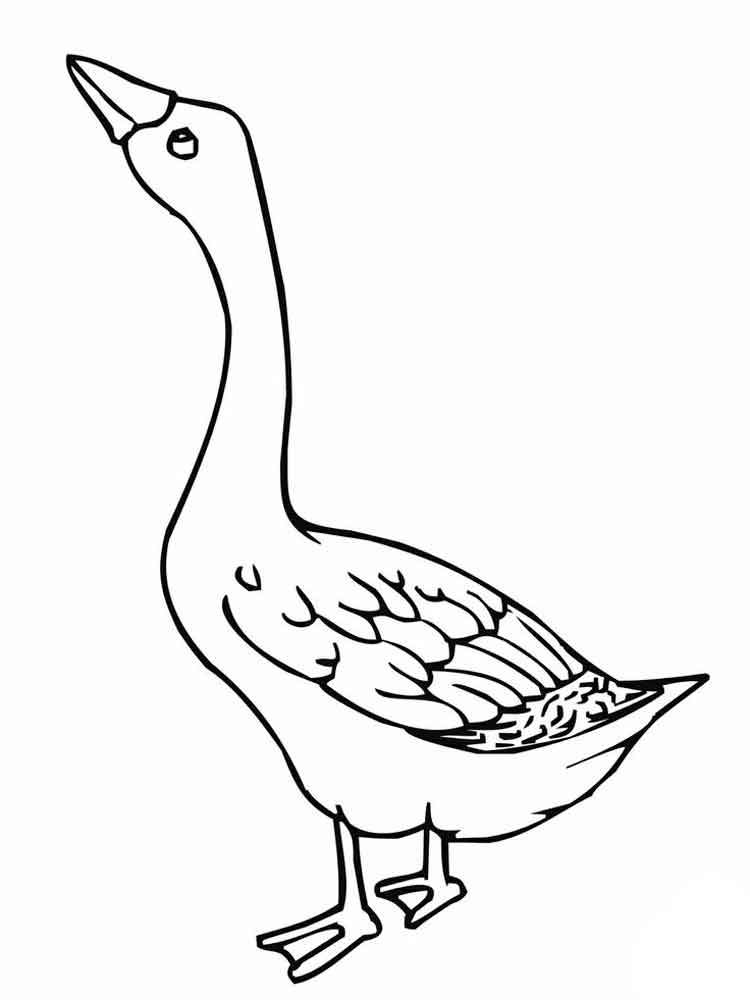 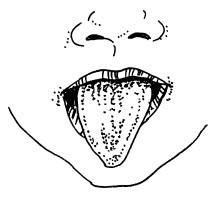 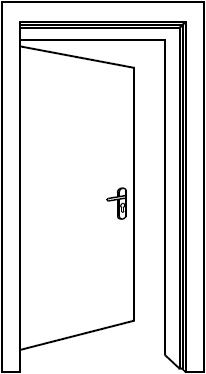 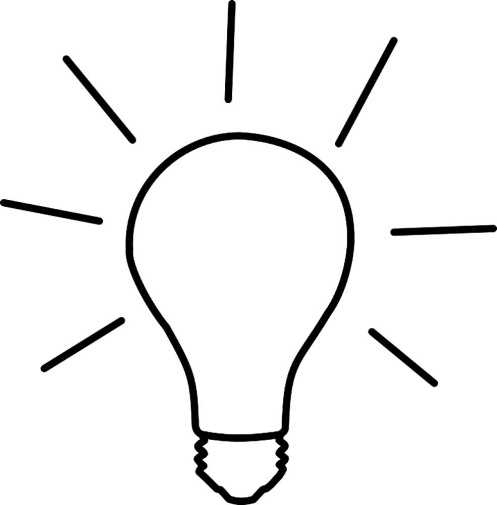 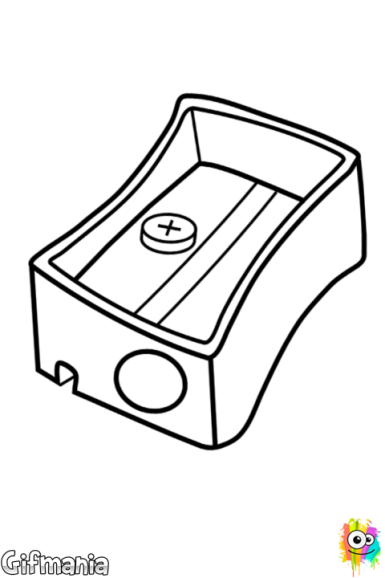 Приложение 2: Картинки для дидактического задания  «Поставьте слова парами»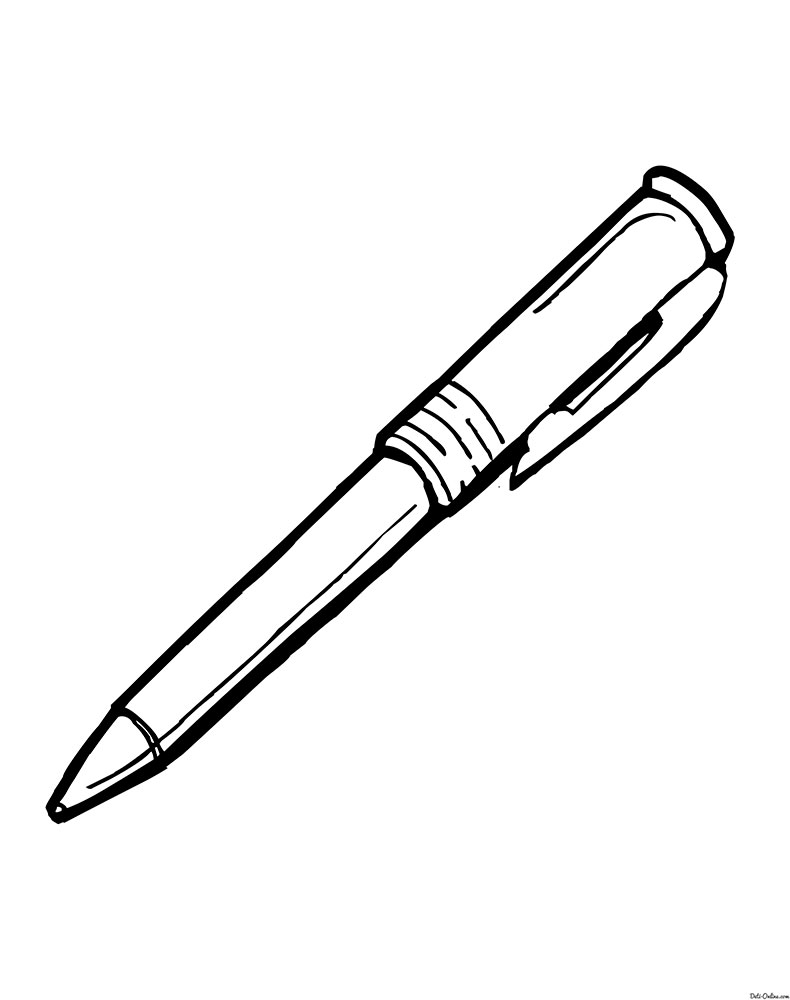 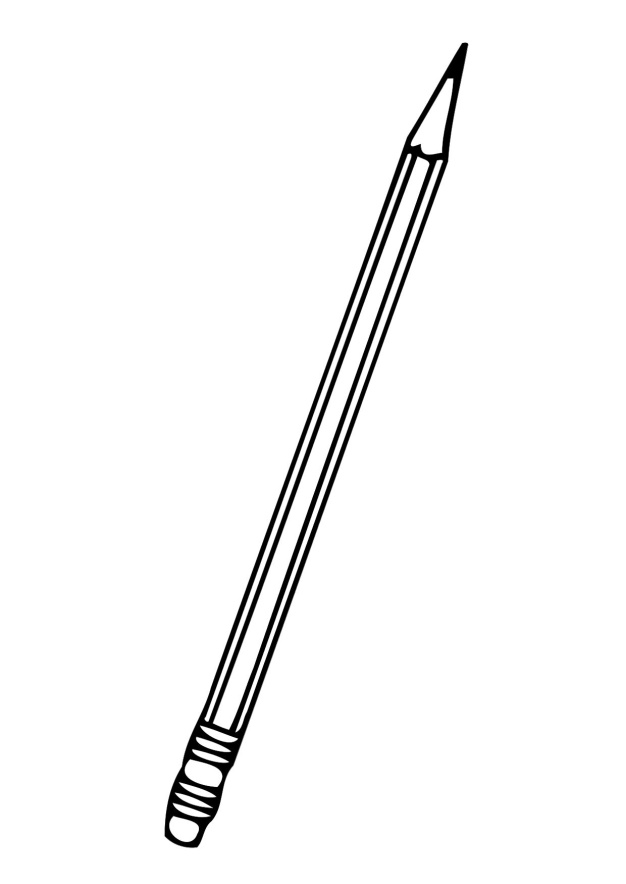 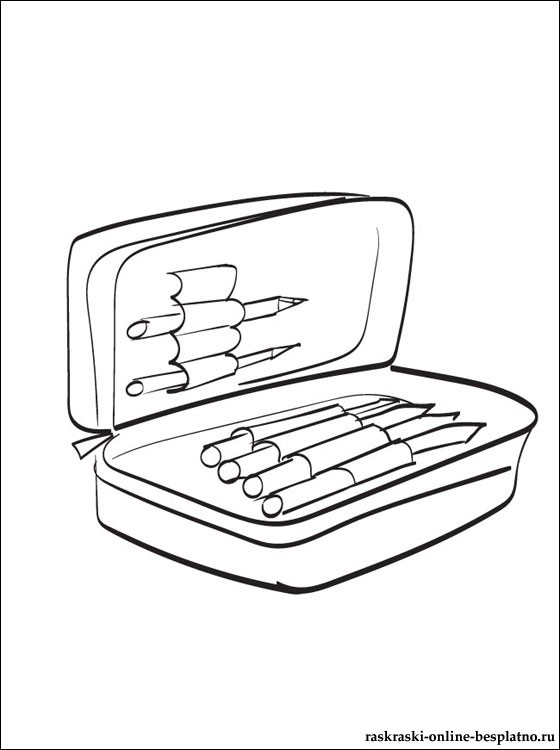 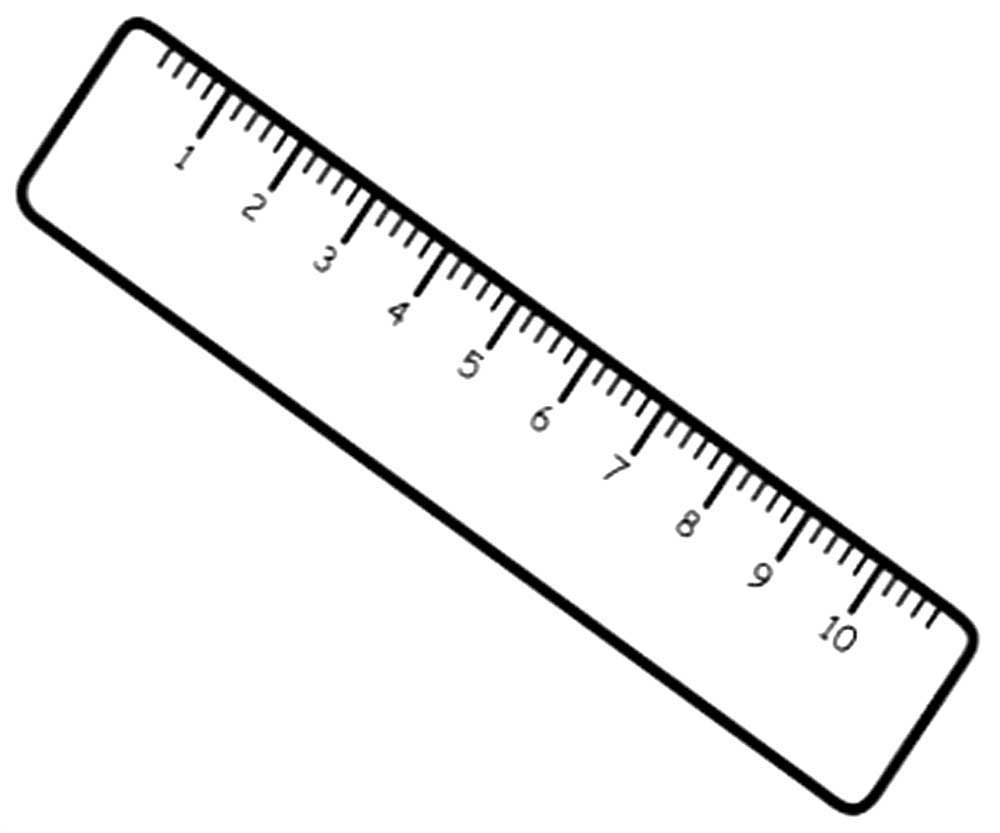 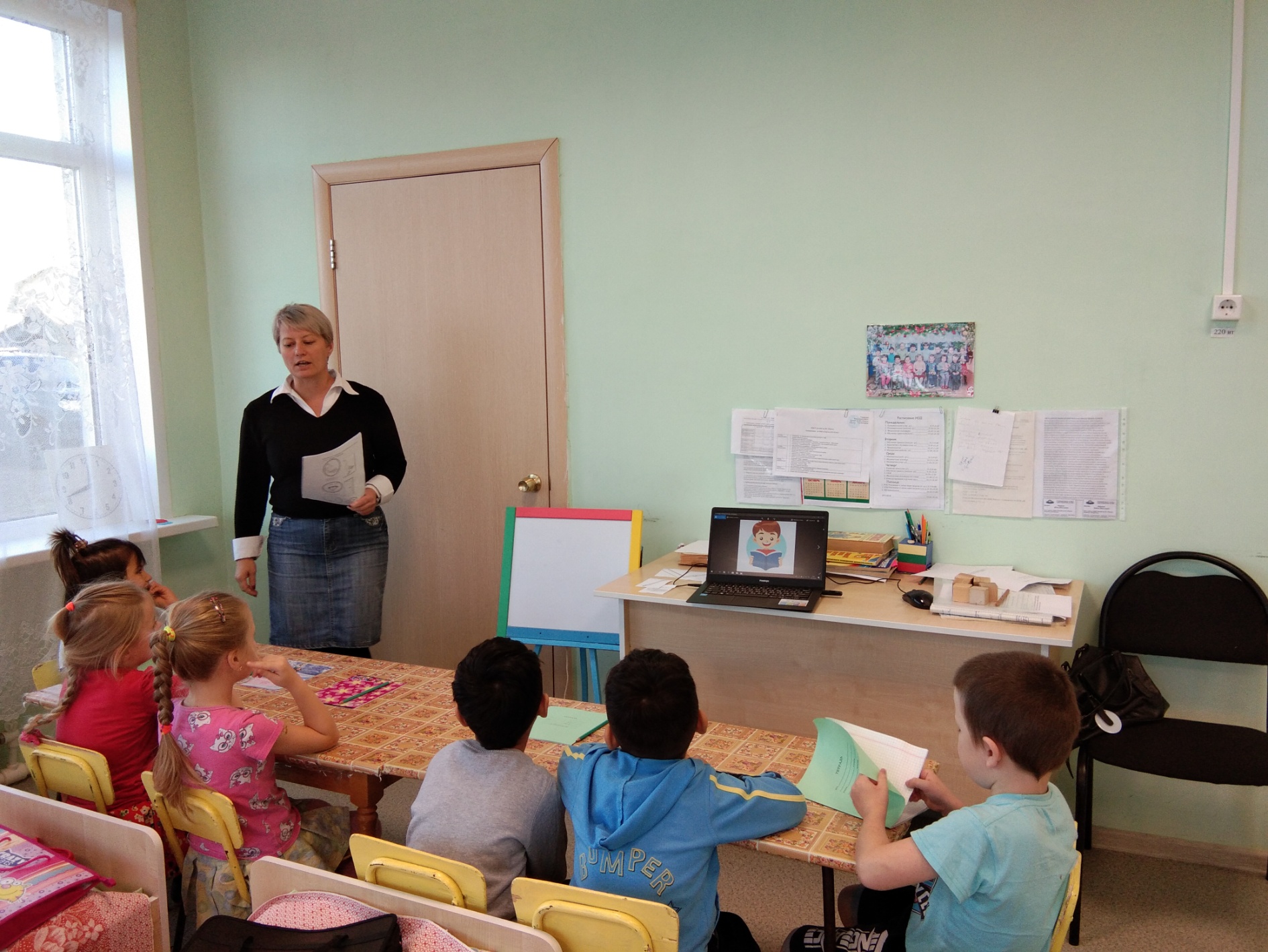 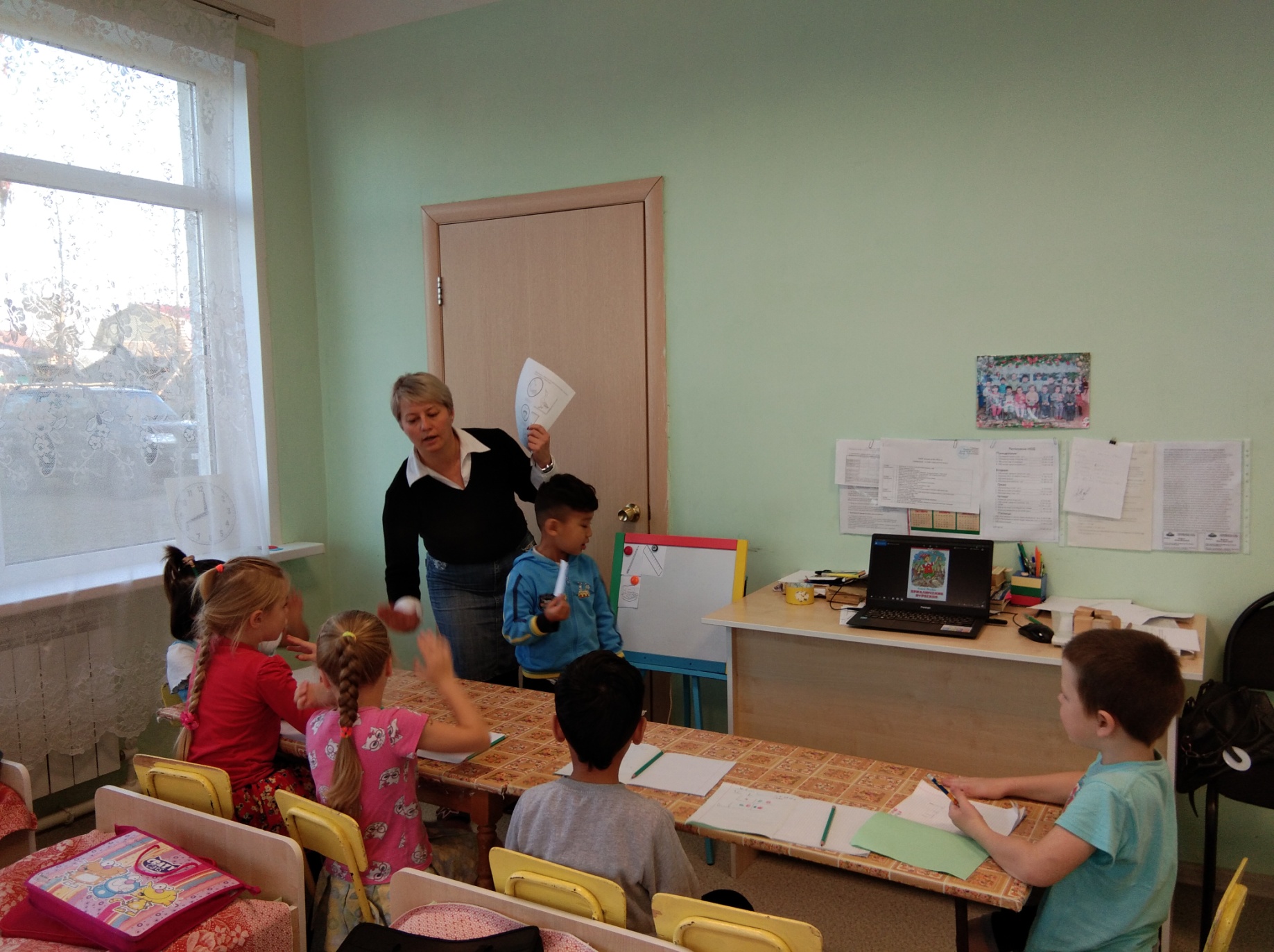 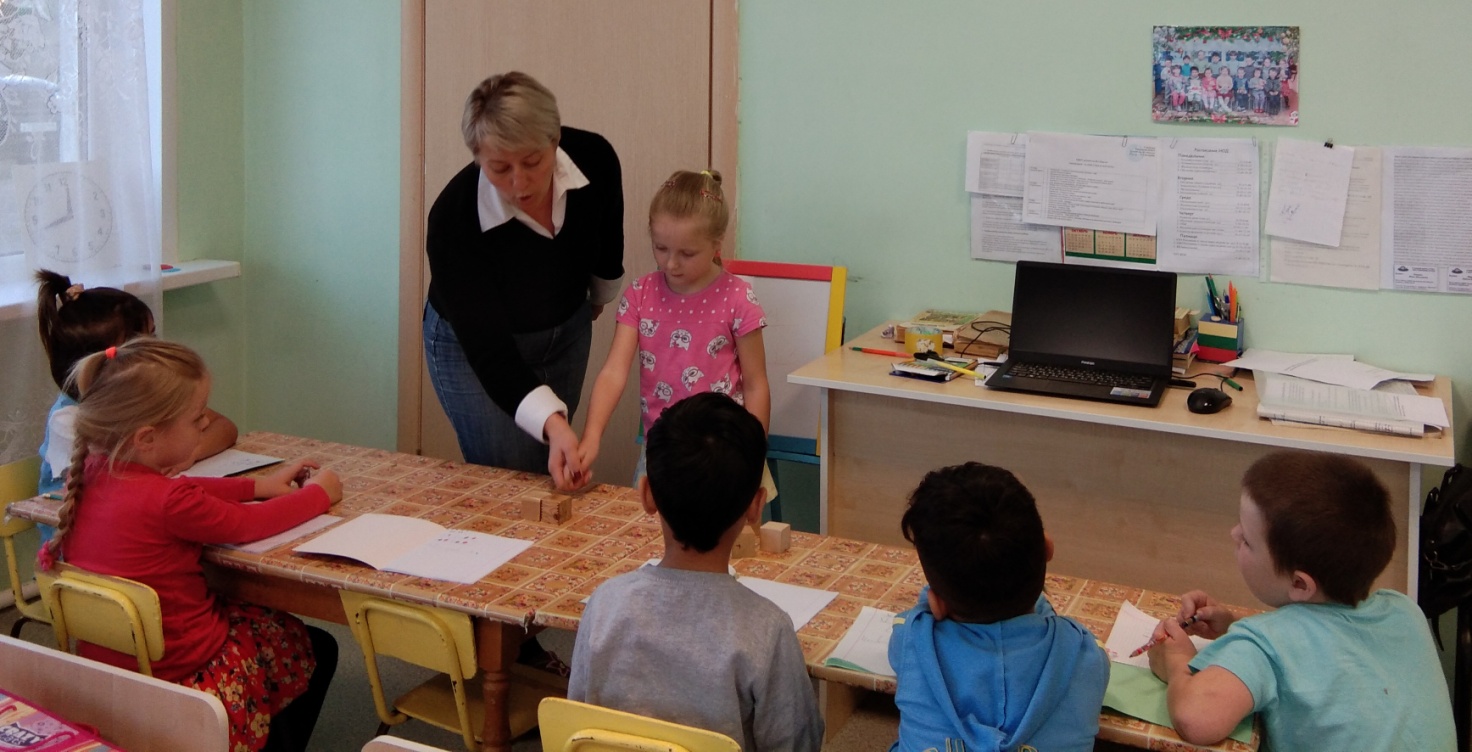 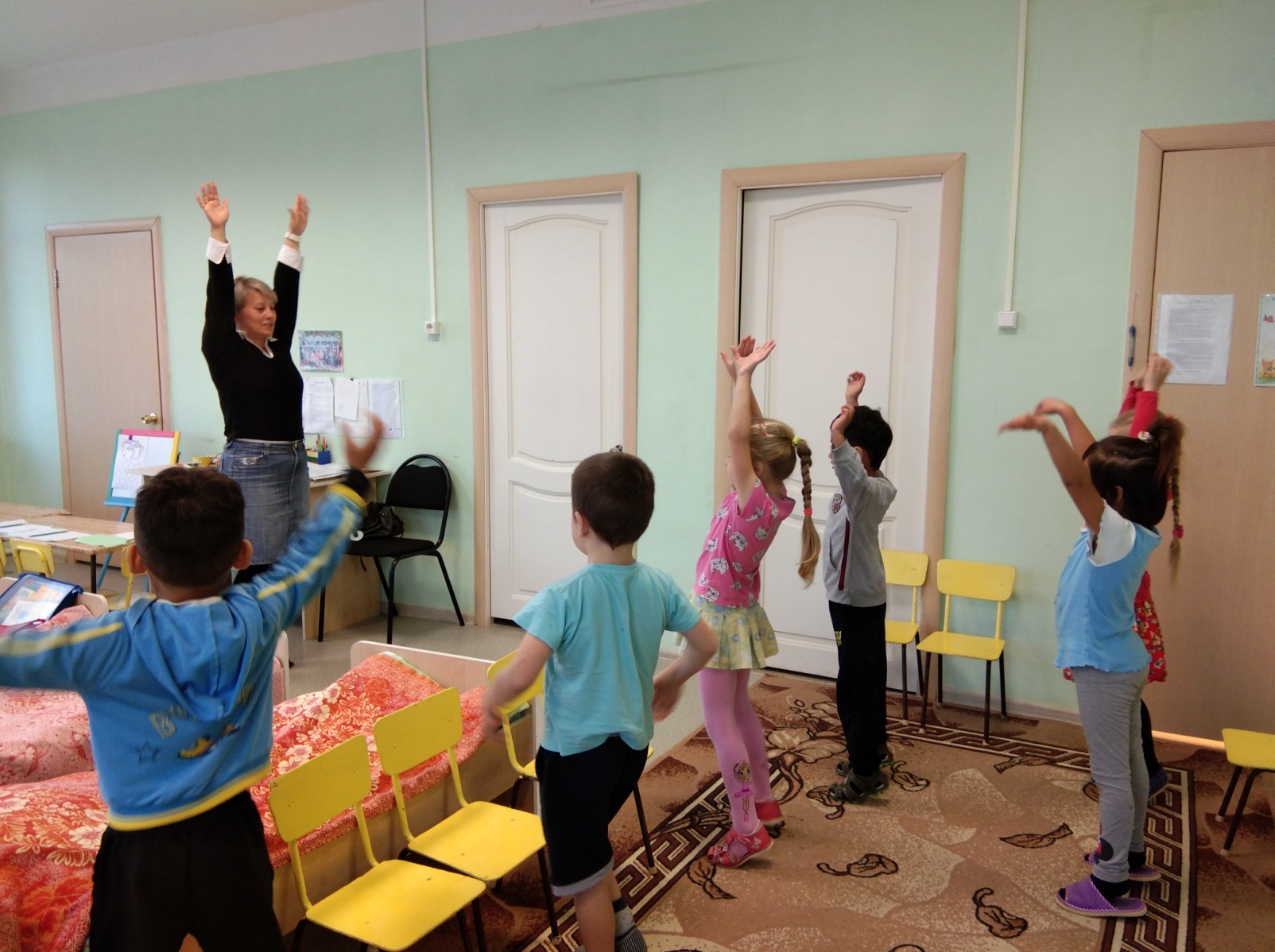 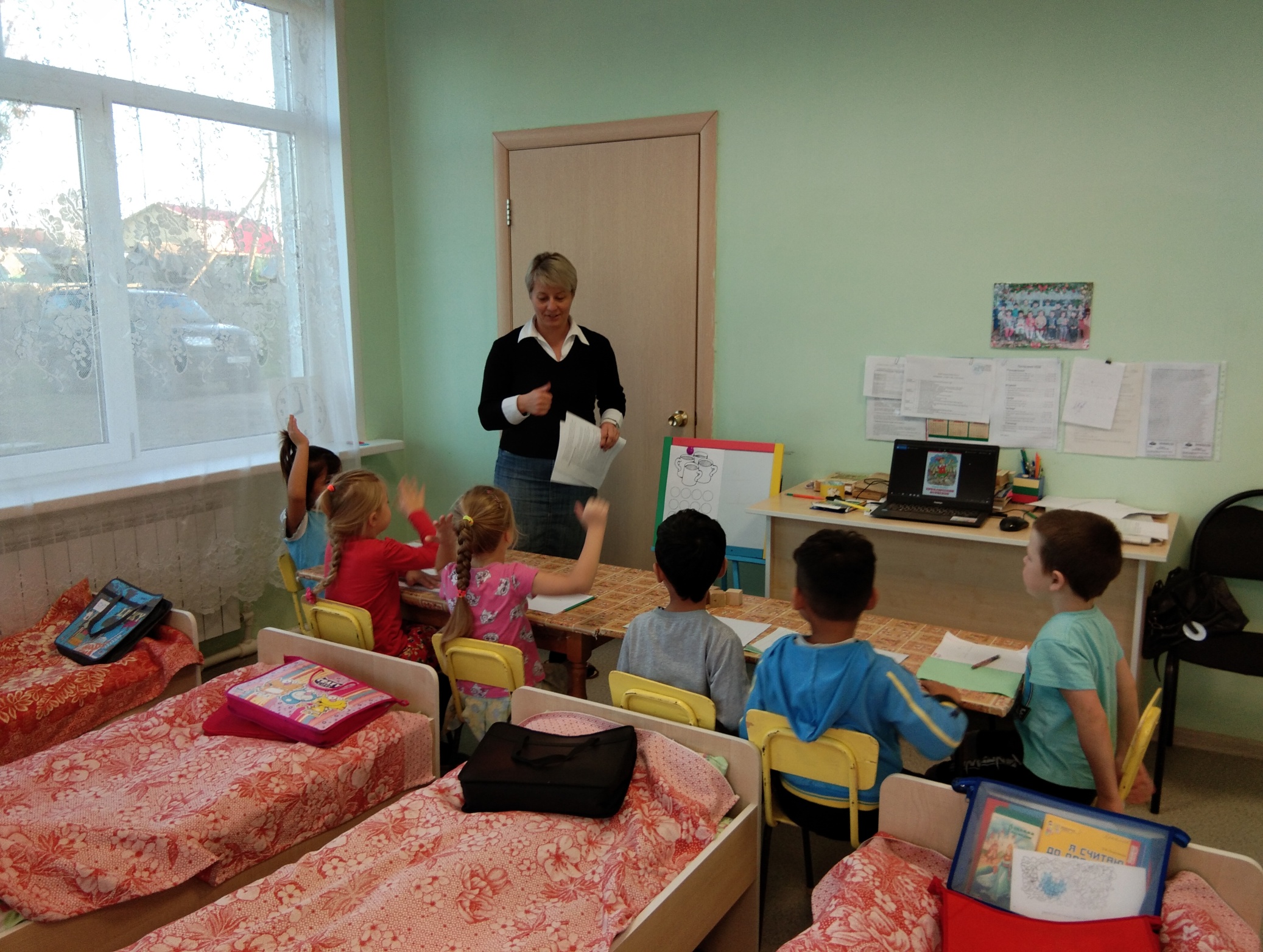 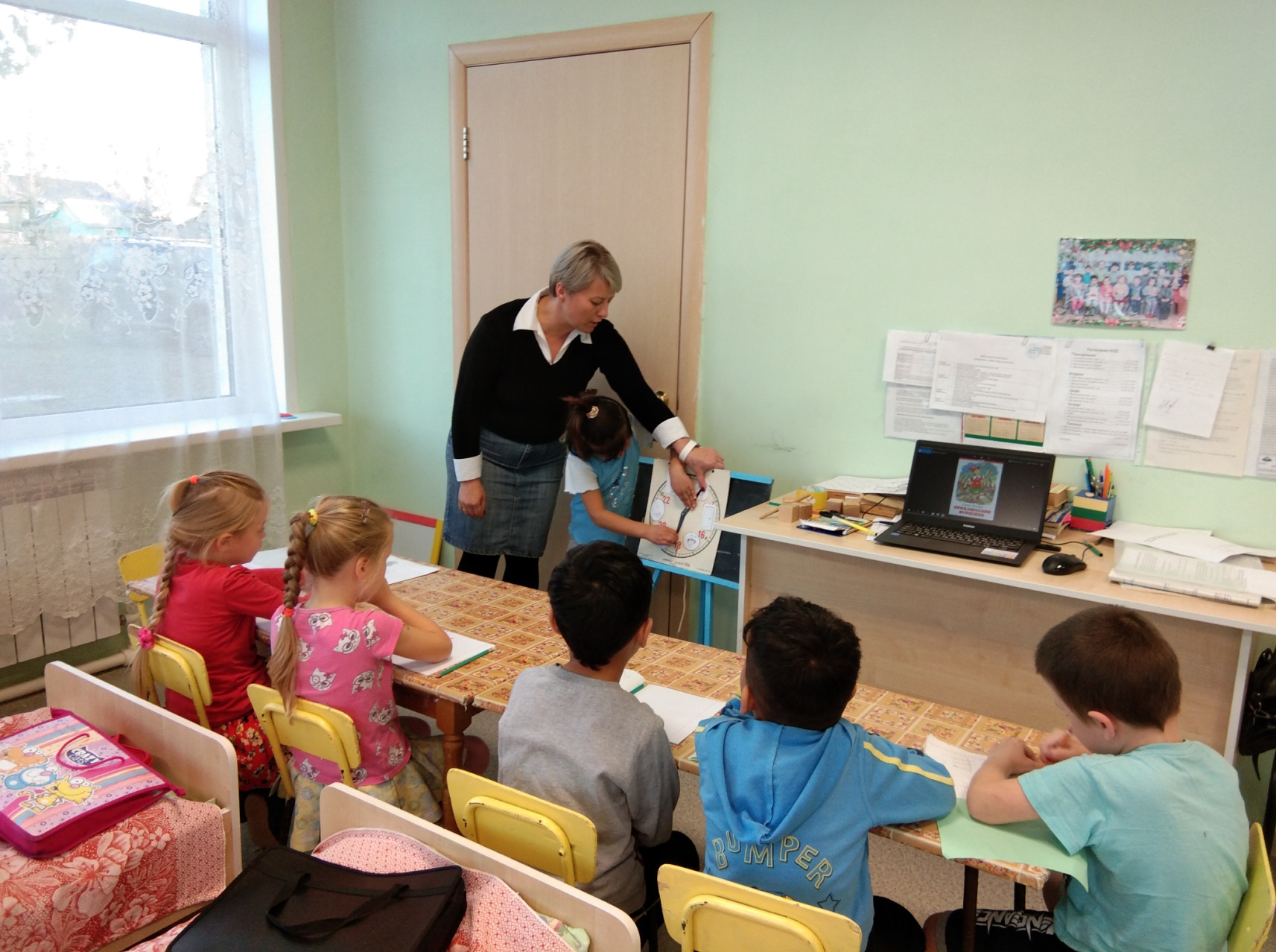 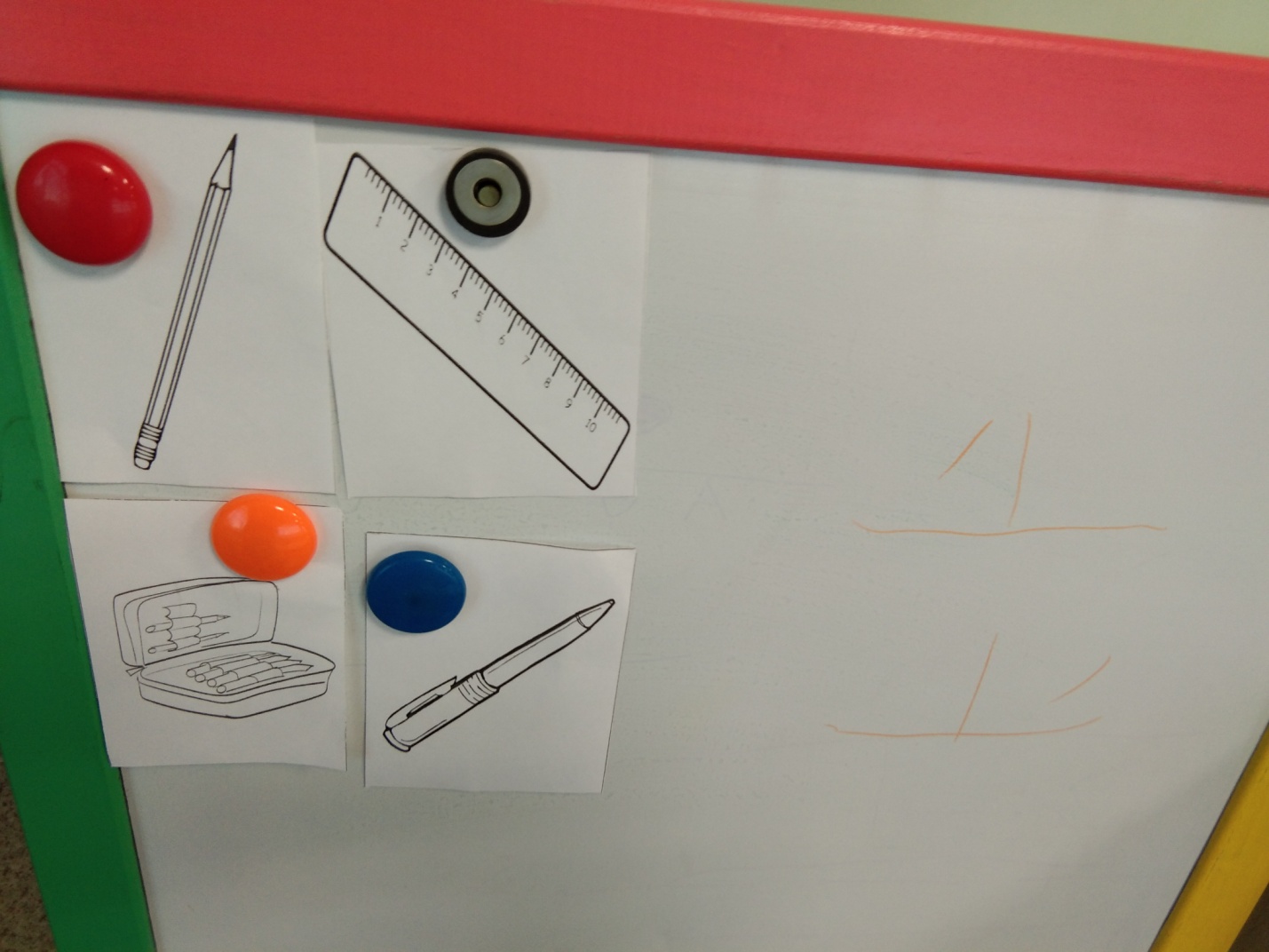 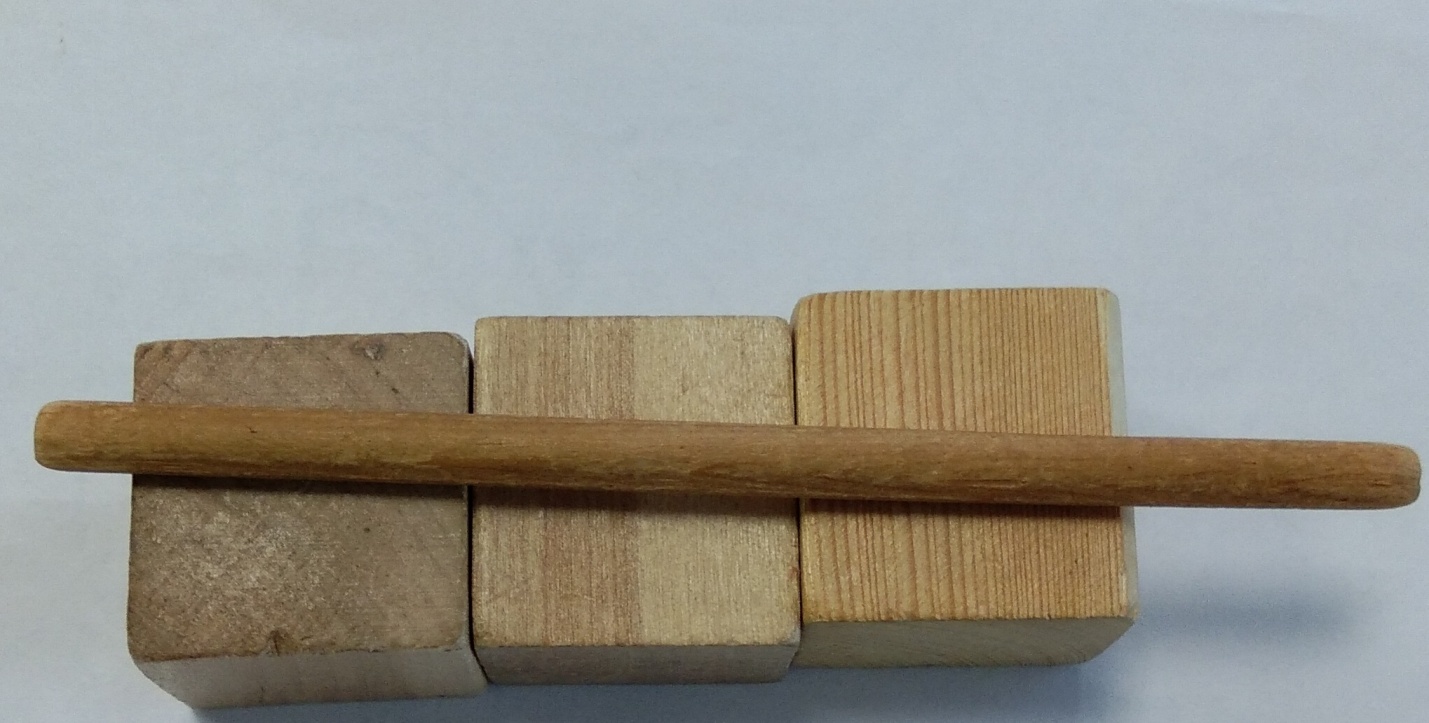 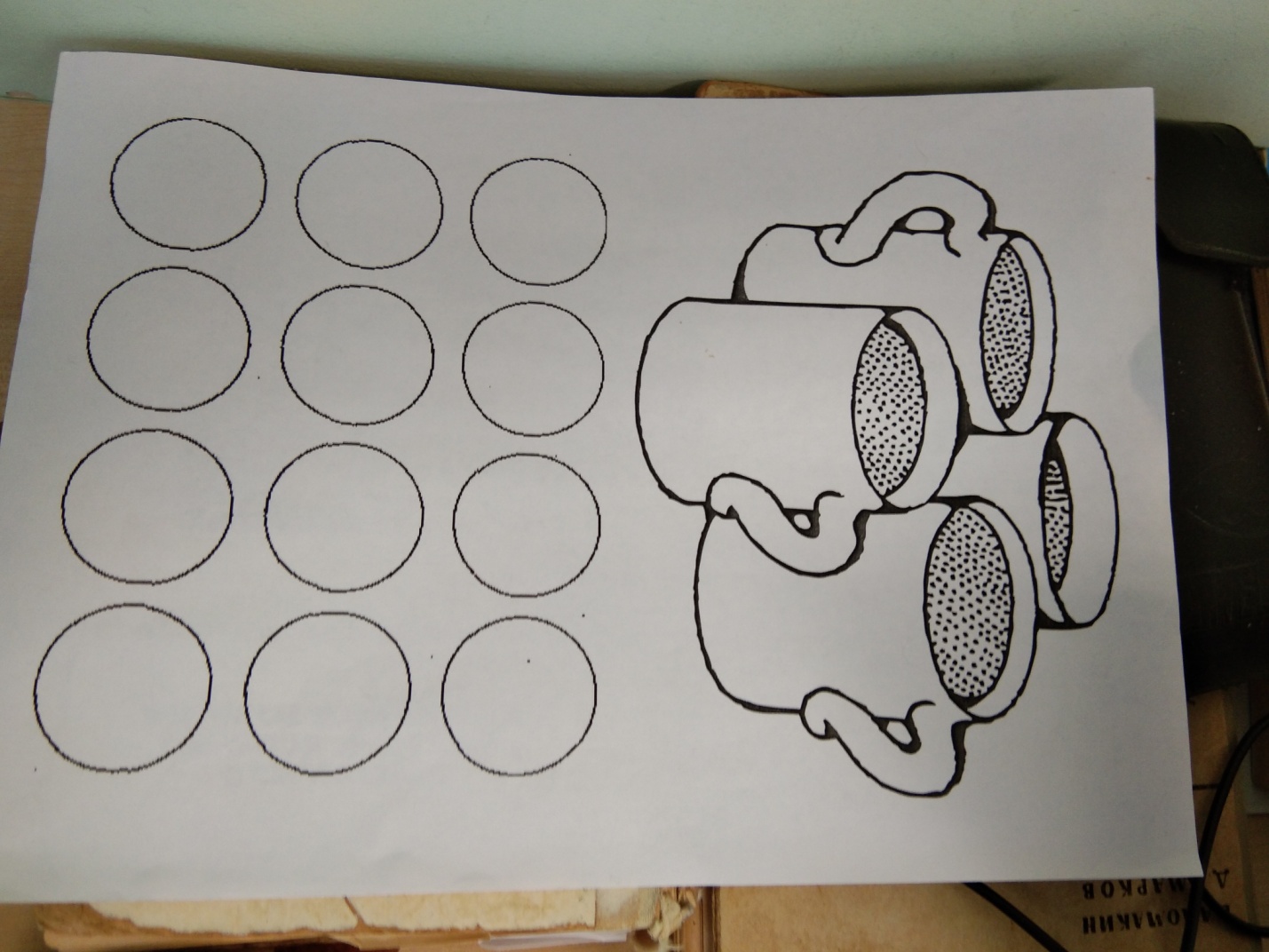 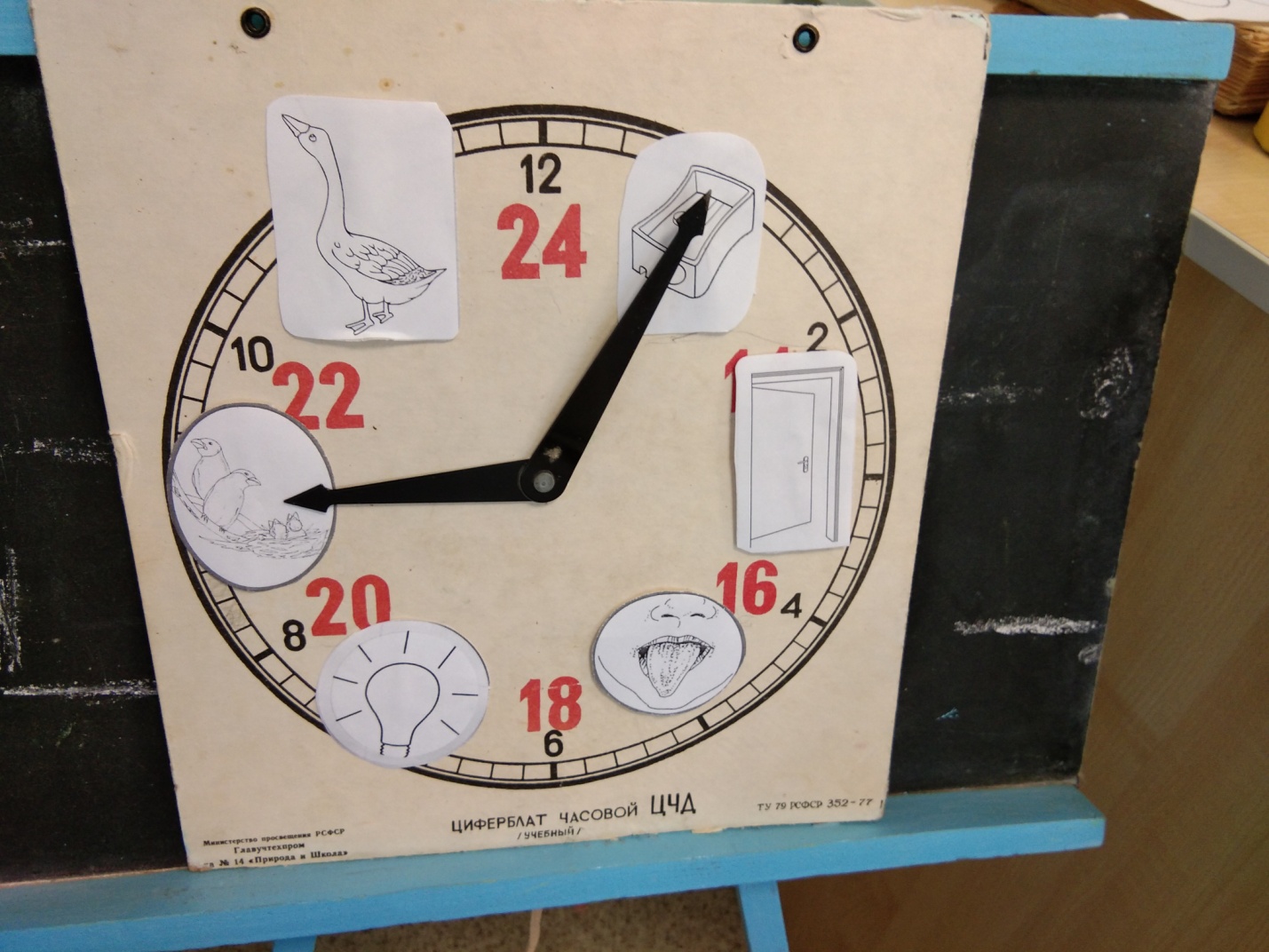 